花蓮縣忠孝國小110年幼女童軍社區服務學習活動照片一、活動日期：民國110年11月19日、20日二天。二、活動地點：11/19花蓮縣壽豐國中、豐田移民村警察廳舍、豐裡國小、豐田移民指              導所事務室、豐田神社(碧蓮寺)、花蓮縣考古博物館              11/20太平洋公園海洋劇場、太平洋公園探索景點、滾球比賽、慈濟靜              思堂。三、活動內容：   （一）關懷活動-童軍歌曲齊歡唱。宣導活動:生命教育、節能減碳、環保教育         藝能饗宴(黎明教養院-非洲鼓及棒鐘、國風國中-舞蹈、吉安國中-原住民舞         蹈、國風社區大學-太極舞、劍舞、畢士大教養院吳傳琴歌唱、壽豐國中合唱         團)   （二）多元族群文化與生活體驗-社區踏查(移民村)、考古博物館、考古走讀趣。         （三）大地遊戲-太平洋公園探索、 滾球大賽。                       （四）參觀活動-參觀慈濟靜思堂防災及生態環保活動。花蓮縣忠孝國小110年幼女童軍社區服務學習活動照片花蓮縣忠孝國小110年幼女童軍社區服務學習活動照片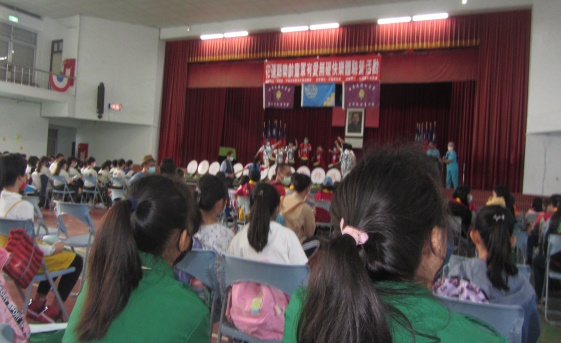 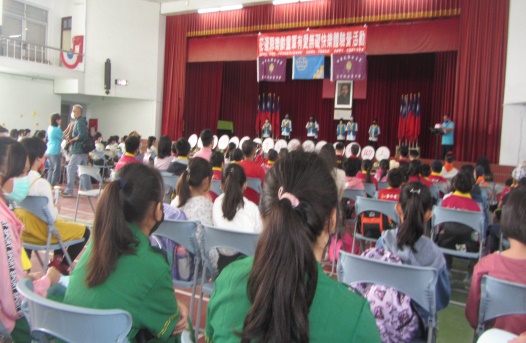 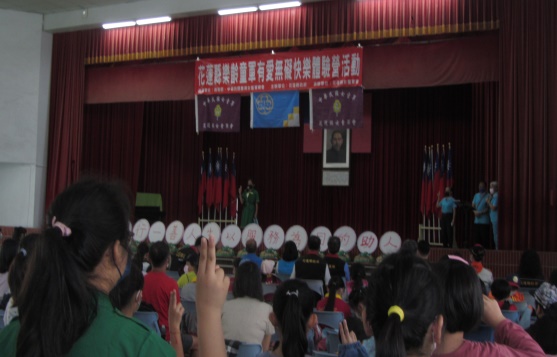 欣賞黎明教養院-非洲鼓及棒鐘表演欣賞國風國中-舞蹈表演本校李廖妍雅同學帶領幼女童軍複誦諾言、規律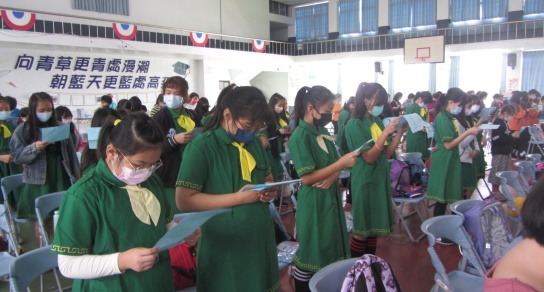 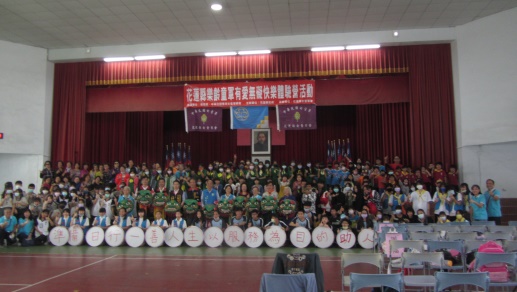 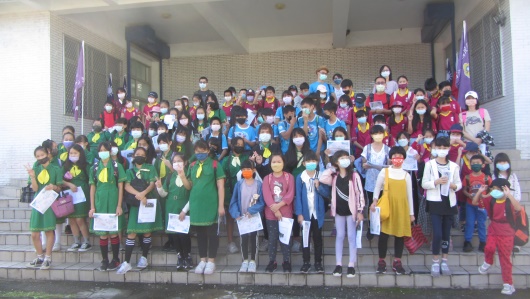 童軍歌曲教唱，大家認真學習全體童軍伙伴在壽豐國中齊聚一堂大合照幼女童軍大集合準備到豐裡社區踏查，日本移民村古蹟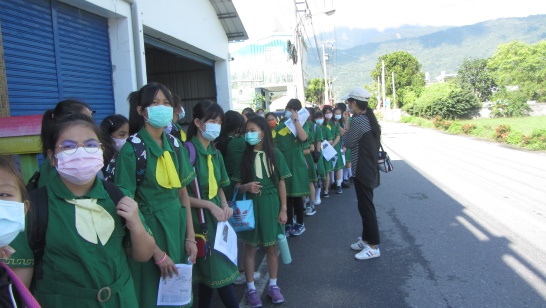 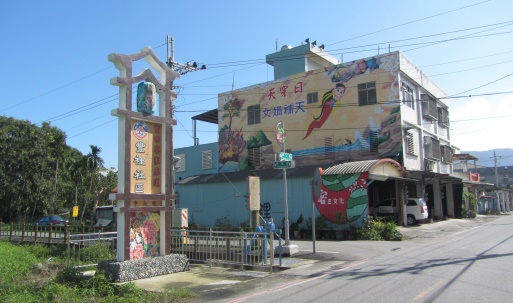 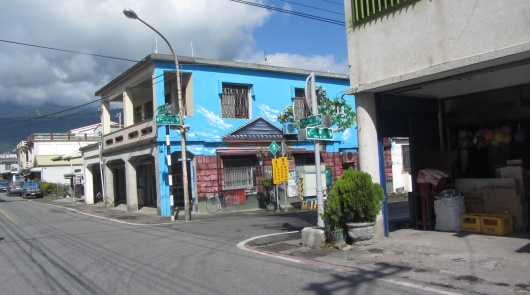 社區解說員很熱心的解說豐裡社區牆面美化(一)豐裡社區牆面美化(二)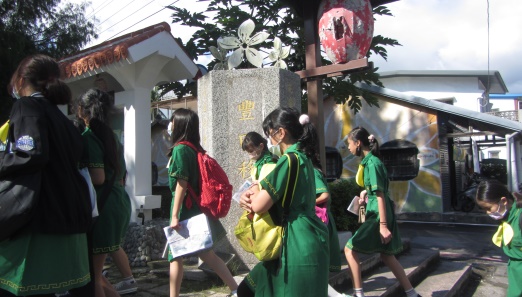 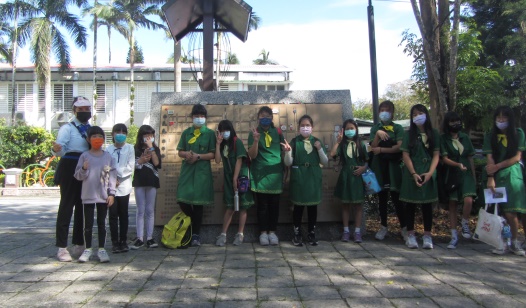 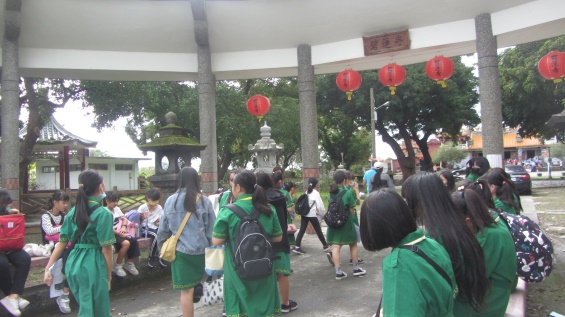 走進豐田移民村參觀古蹟在豐田文史館前合影參觀150年歷史古蹟-碧蓮寺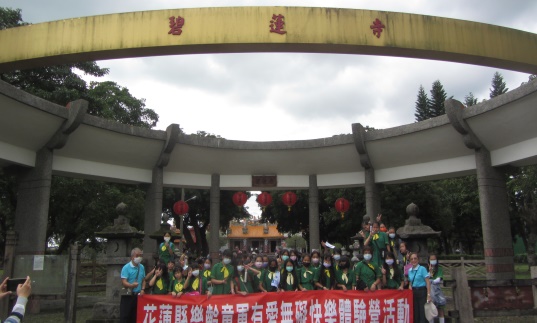 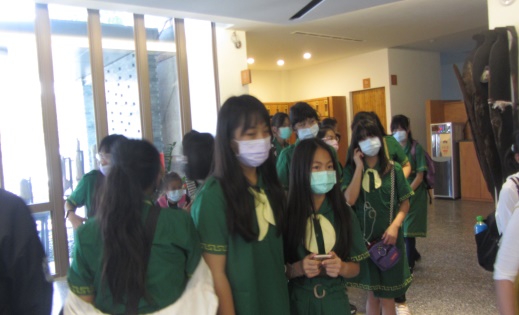 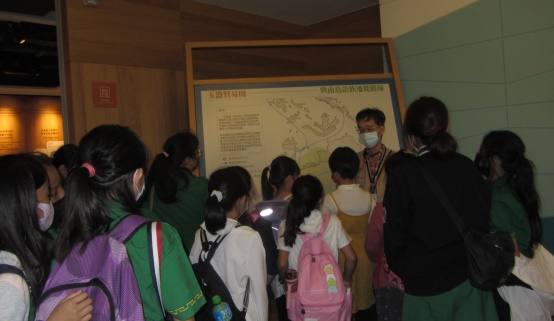 碧蓮寺前大合照參觀花蓮縣考古博物館考古博物館特派解說員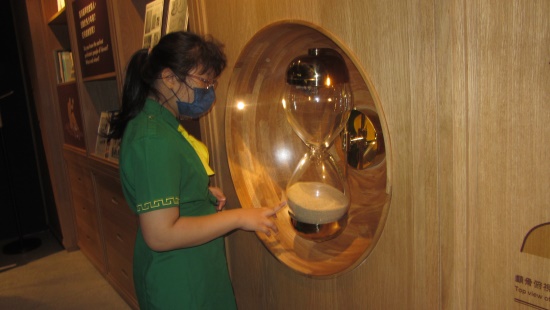 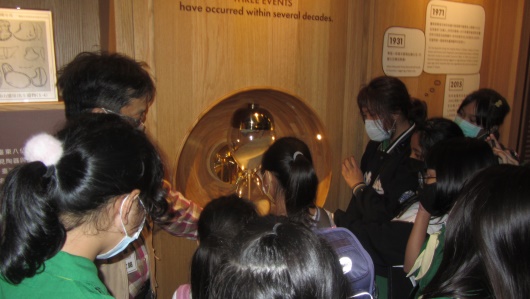 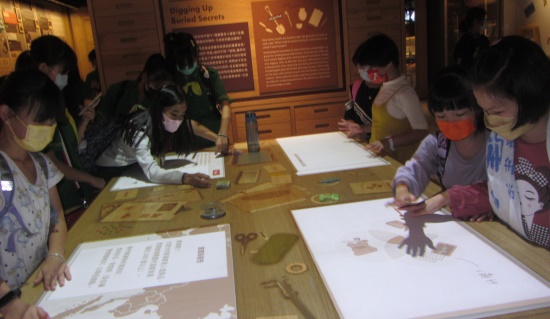 時間沙漏代表古往今來大家對漂亮的沙漏很好奇大家都認真的研究考古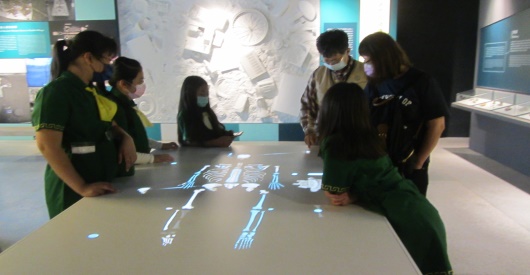 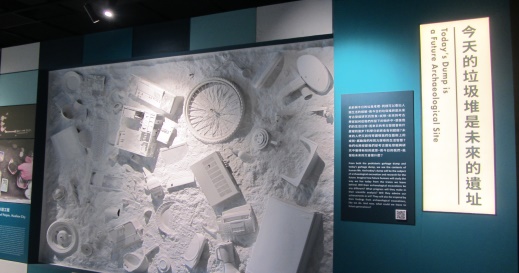 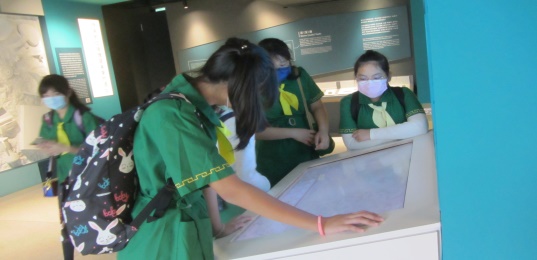 國富里發現的古人遺骸模擬今日垃圾是未來遺址大家認真的看解說文字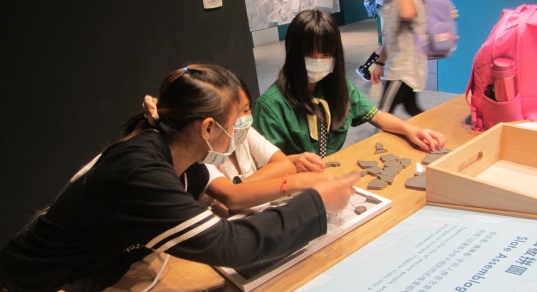 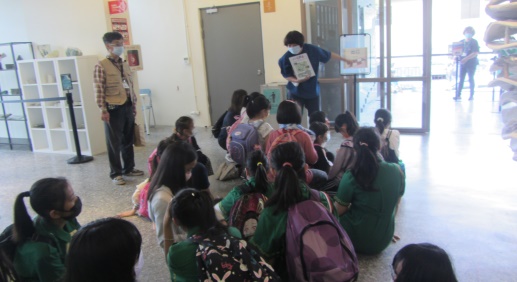 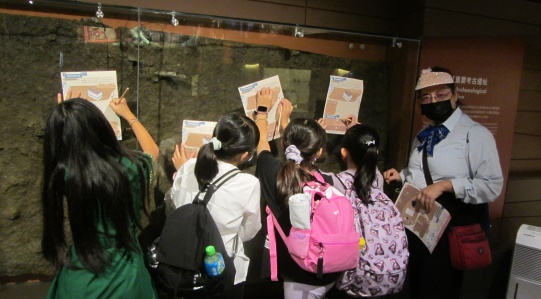 同學們最愛玩陶土拼圖齊聚一堂準備考古走讀去考古博物館印製彩色學習單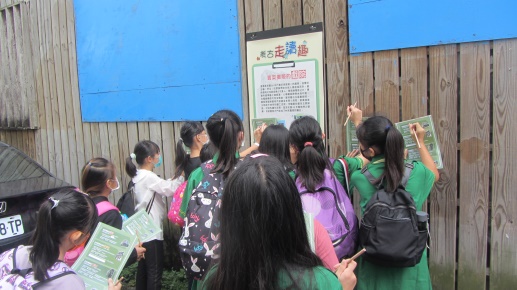 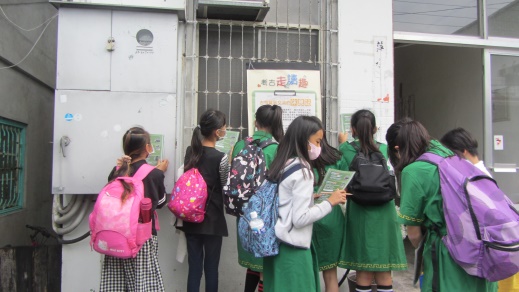 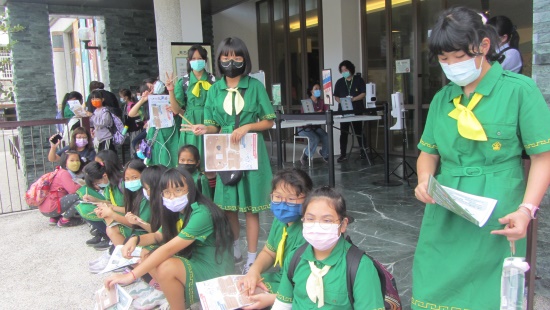 賣菜攤販的戲院-大同戲院這是一間貿易交流的旅社我們在博物館前對答案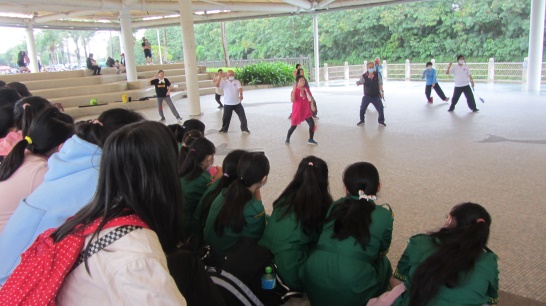 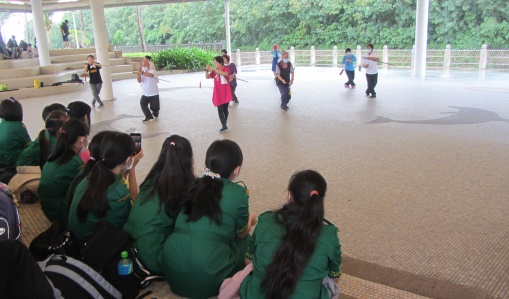 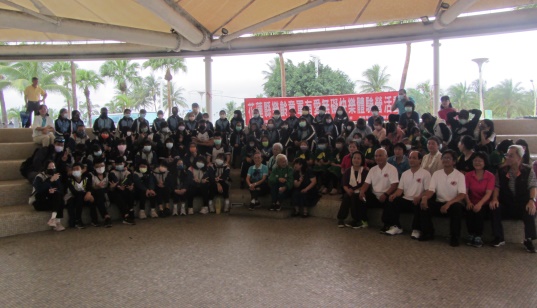 欣賞國風國中社區大學表演觀賞長者表演太極劍我們與表演太極劍長者合影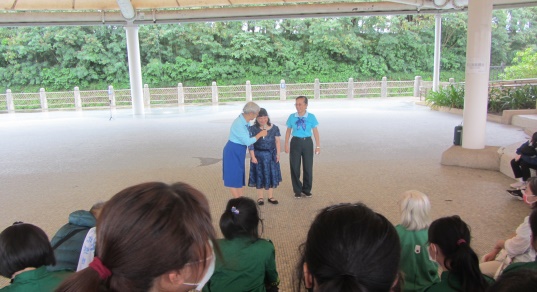 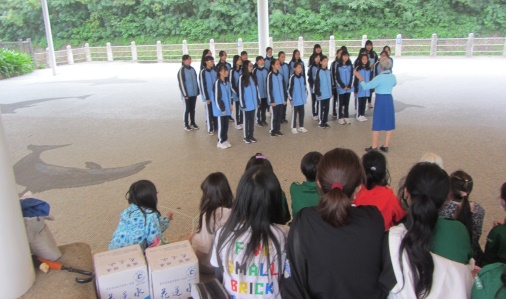 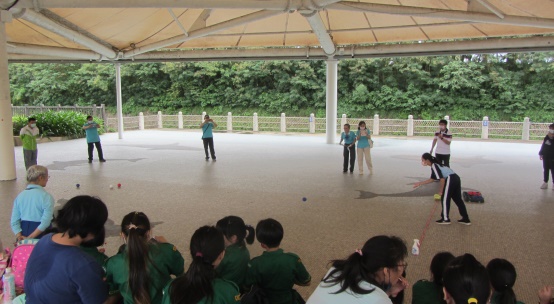 畢士大教養院吳傳琴姊歌唱壽豐國中合唱優美的歌聲滾球大賽我們得到第3名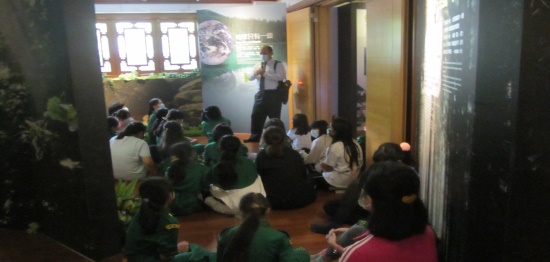 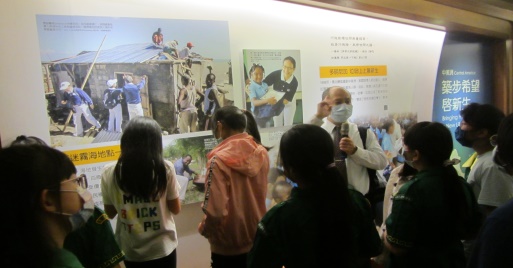 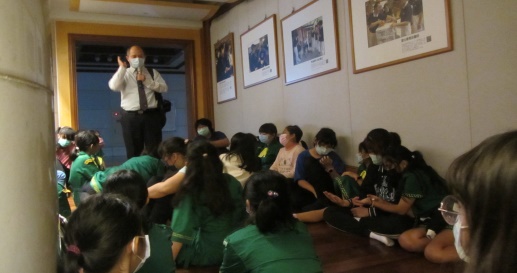 演藝堂的解說員說得仔細展示世界各國的防災圖片世界各國都很感謝慈濟救災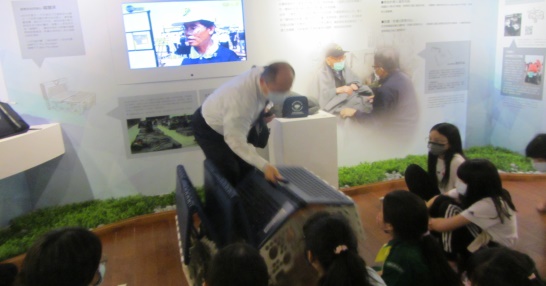 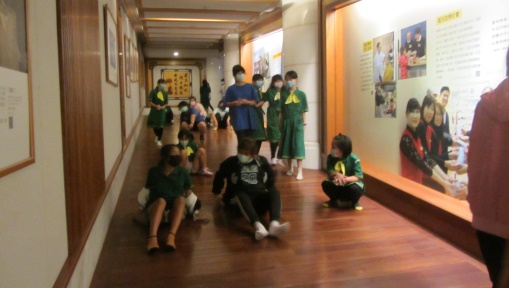 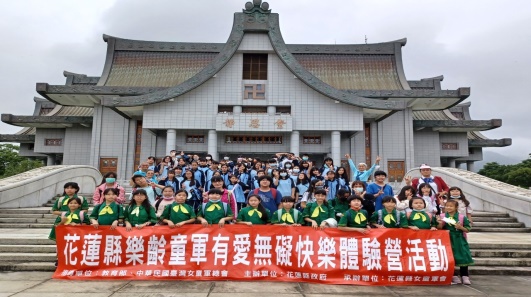 展示慈濟特賣的折疊床我們玩溜滑梯很開心全體童軍團慈濟演藝堂合影